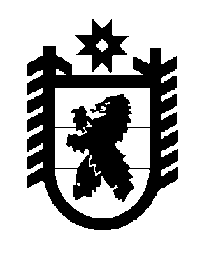 Российская Федерация Республика Карелия    ПРАВИТЕЛЬСТВО РЕСПУБЛИКИ КАРЕЛИЯПОСТАНОВЛЕНИЕот  22 июля 2019 года № 305-Пг. Петрозаводск О внесении изменения в постановление Правительства 
Республики Карелия от 7 февраля 2017 года № 48-ППравительство Республики Карелия п о с т а н о в л я е т:Внести в приложение к постановлению Правительства Республики Карелия от 7 февраля 2017 года № 48-П «Об определении нормативов на обеспечение государственных гарантий реализации прав на получение общедоступного и бесплатного дошкольного образования в муниципальных дошкольных образовательных организациях, общедоступного и бесплатного дошкольного, начального общего, основного общего, среднего общего образования в муниципальных общеобразовательных организациях, обеспечение дополнительного образования детей в муниципальных общеобразовательных организациях» (Собрание законодательства Республики Карелия, 2017, № 2, 
ст. 189; № 9, ст. 1784; № 12, ст. 2446; 2018, № 2, ст. 262; Официальный интернет-портал правовой информации (www.pravo.gov.ru), 29 декабря 2018 года, 
№ 1000201812290007; 29 марта 2019 года, № 1000201903290002),  изменение, дополнив сноску первую абзацем следующего содержания:«В случае проведения в муниципальных дошкольных образовательных организациях, муниципальных общеобразовательных организациях, в том числе в малокомплектных образовательных организациях, мероприятий по их реорганизации, ликвидации до конца финансового года, в котором проведены соответствующие мероприятия, применяются нормативы на обеспечение государственных гарантий реализации прав на получение общедоступного и бесплатного дошкольного образования в муниципальных дошкольных общеобразовательных организациях, общедоступного и бесплатного дошкольного, начального общего, основного общего, среднего общего образования в муниципальных общеобразовательных организациях, обеспечение дополнительного образования детей в муниципальных общеобразовательных организациях, применявшиеся до проведения соответствующих мероприятий.».           Глава Республики Карелия 					                  А.О. Парфенчиков